湖北人众人力资源有限公司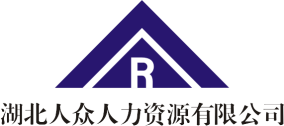 应聘登记表报考单位（请填写招聘单位名称）：                         报考岗位：                            填表时间：          年     月     日              联系方式：                          注：请严格按要求填写表格，不随意调整表格样式。姓  名性  别出生年月(   岁)（ 岁）民  族籍  贯出 生 地入  党时  间参加工作时间健康状况职称或职业资格行政事业单位编制情况□行政编制□事业编制□国有企业人员□其他□行政编制□事业编制□国有企业人员□其他学  历学  位全日制教  育毕业院校系及专业学  历学  位在  职教  育毕业院校系及专业现工作单位　　及职务现工作单位　　及职务简历奖惩情况年核度结考果家庭主要成员及重要社会关系称 谓姓  名年龄政 治面 貌工 作 单 位 及 职 务家庭主要成员及重要社会关系家庭主要成员及重要社会关系家庭主要成员及重要社会关系家庭主要成员及重要社会关系家庭主要成员及重要社会关系    本人承诺所提供的一切信息、资料真实有效，我已仔细阅读《湖北人众人力资源有限公司招聘公告》等相关材料，清楚并理解其内容。在此我郑重承诺：一、自觉遵守本次招聘工作的有关规定；二、真实、准确地提供本人个人信息、证明资料、证件等相关材料；三、认真履行报考人员的各项义务；四、遵守报名、审核、面试、试用等工作纪律，服从招聘方工作安排，不舞弊或协助他人舞弊；五、对违反以上承诺所造成的后果，本人自愿承担相应责任。                                填表人：                                      年    月     日    本人承诺所提供的一切信息、资料真实有效，我已仔细阅读《湖北人众人力资源有限公司招聘公告》等相关材料，清楚并理解其内容。在此我郑重承诺：一、自觉遵守本次招聘工作的有关规定；二、真实、准确地提供本人个人信息、证明资料、证件等相关材料；三、认真履行报考人员的各项义务；四、遵守报名、审核、面试、试用等工作纪律，服从招聘方工作安排，不舞弊或协助他人舞弊；五、对违反以上承诺所造成的后果，本人自愿承担相应责任。                                填表人：                                      年    月     日    本人承诺所提供的一切信息、资料真实有效，我已仔细阅读《湖北人众人力资源有限公司招聘公告》等相关材料，清楚并理解其内容。在此我郑重承诺：一、自觉遵守本次招聘工作的有关规定；二、真实、准确地提供本人个人信息、证明资料、证件等相关材料；三、认真履行报考人员的各项义务；四、遵守报名、审核、面试、试用等工作纪律，服从招聘方工作安排，不舞弊或协助他人舞弊；五、对违反以上承诺所造成的后果，本人自愿承担相应责任。                                填表人：                                      年    月     日    本人承诺所提供的一切信息、资料真实有效，我已仔细阅读《湖北人众人力资源有限公司招聘公告》等相关材料，清楚并理解其内容。在此我郑重承诺：一、自觉遵守本次招聘工作的有关规定；二、真实、准确地提供本人个人信息、证明资料、证件等相关材料；三、认真履行报考人员的各项义务；四、遵守报名、审核、面试、试用等工作纪律，服从招聘方工作安排，不舞弊或协助他人舞弊；五、对违反以上承诺所造成的后果，本人自愿承担相应责任。                                填表人：                                      年    月     日    本人承诺所提供的一切信息、资料真实有效，我已仔细阅读《湖北人众人力资源有限公司招聘公告》等相关材料，清楚并理解其内容。在此我郑重承诺：一、自觉遵守本次招聘工作的有关规定；二、真实、准确地提供本人个人信息、证明资料、证件等相关材料；三、认真履行报考人员的各项义务；四、遵守报名、审核、面试、试用等工作纪律，服从招聘方工作安排，不舞弊或协助他人舞弊；五、对违反以上承诺所造成的后果，本人自愿承担相应责任。                                填表人：                                      年    月     日    本人承诺所提供的一切信息、资料真实有效，我已仔细阅读《湖北人众人力资源有限公司招聘公告》等相关材料，清楚并理解其内容。在此我郑重承诺：一、自觉遵守本次招聘工作的有关规定；二、真实、准确地提供本人个人信息、证明资料、证件等相关材料；三、认真履行报考人员的各项义务；四、遵守报名、审核、面试、试用等工作纪律，服从招聘方工作安排，不舞弊或协助他人舞弊；五、对违反以上承诺所造成的后果，本人自愿承担相应责任。                                填表人：                                      年    月     日